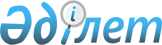 "Солтүстік Қазақстан облысы Тайынша ауданы Келлер ауылдық округінің 2022– 2024 жылдарға арналған бюджетін бекіту туралы" Солтүстік Қазақстан облысы Тайынша ауданы мәслихатының 2021 жылғы 28 желтоқсандағы № 122 шешіміне өзгерістер енгізу туралыСолтүстік Қазақстан облысы Тайынша ауданы мәслихатының 2022 жылғы 3 қарашадағы № 235 шешімі
      Солтүстік Қазақстан облысы Тайынша ауданының мәслихаты ШЕШТІ:
      1. "Солтүстік Қазақстан облысы Тайынша ауданы Келлер ауылдық округінің 2022 - 2024 жылдарға арналған бюджетін бекіту туралы" Солтүстік Қазақстан облысы Тайынша ауданы мәслихатының 2022 жылғы 28 желтоқсандағы № 122 шешіміне (Нормативтік құқықтық актілерді мемлекеттік тіркеу тізілімінде № 162834 болып тіркелген) мынадай өзгерістер енгізілсін:
      1-тармақ жана редакцияда жазылсын:
       "1. Солтүстік Қазақстан облысы Тайынша ауданы Келлер ауылдық округінің 2022 – 2024 жылдарға арналған бюджеті тиісінше осы шешімге 1, 2 және 3-қосымшаларға сәйкес, оның ішінде 2022 жылға мынадай көлемдерде бекітілсін:
      1) кірістер – 78669,4 мың теңге:
      салықтық түсімдер – 10809,3 мың теңге;
      салықтық емес түсімдер - 0 мың теңге;
      негізгі капиталды сатудан түсетін түсімдер – 2655,5 мың теңге;
      трансферттер түсімі – 65204,6 мың теңге;
      2) шығындар – 80747,5 мың теңге;
      3) таза бюджеттік кредиттеу - 0 мың теңге:
      бюджеттік кредиттер - 0 мың теңге;
      кредиттерді өтеу – 0 мың теңге;
      4) қаржы активтерімен операциялар бойынша сальдо - 0 мың теңге:
      қаржы активтерін сатып алу - 0 мың теңге;
      мемлекеттің қаржы активтерін сатудан түсетін түсімдер - 0 мың теңге;
      5) бюджет тапшылығы (профициті) - -1794,7 мың теңге;
      6) бюджет тапшылығын қаржыландыру (профицитін пайдалану) – 1794,7 мың теңге:
      қарыздар түсімі - 0 мың теңге;
      қарыздарды өтеу - 0 мың теңге;
      бюджет қаражатының пайдаланылатын қалдықтары – 1794,7 мың теңге.";
      4 жана редакцияда жазылсын:
       "4. 2022 жылға арналған Келлер ауылдық округінің бюджетінде аудандық бюджеттен Келлер ауылдық округінің бюджетіне 65204,6 мың теңге сомасында ағымдағы нысаналы трансферттер түсімдері ескерілсін.";
      көрсетілген шешімге 1-қосымша осы шешімге 1-қосымшаға сәйкес жаңа редакцияда жазылсын;
      көрсетілген шешімге 4-қосымшасы осы шешімге 2-қосымшасына сәйкес жаңа редакцияда жазылсын.
      2. Осы шешім 2022 жылғы 1 қаңтардан бастап қолданысқа енгізіледі. 2022 жылға арналған Солтүстік Қазақстан облысы Тайынша ауданы Келлер ауылдық округінің бюджеті 2022 жылғы 1 қаңтарға қалыптасқан бюджеттік қаражаттардың бос қалдықтарын бағыттау
					© 2012. Қазақстан Республикасы Әділет министрлігінің «Қазақстан Республикасының Заңнама және құқықтық ақпарат институты» ШЖҚ РМК
				
      Солтүстік Қазақстан облысы Тайынша ауданымәслихаты хатшысының міндетін атқарушысы

А.Мұхаметғалиева
Солтүстік Қазақстан облысыТайынша ауданы мәслихатының2022 жылғы 3 қарашадағы№ 235 шешіміне1-қосымшаСолтүстік Қазақстан облысыТайынша ауданы маслихатының2021 жылғы 28 желтоқсандағы№ 122 шешіміне1-қосымша
Санаты
Санаты
Санаты
Санаты
Санаты
Санаты
Санаты
Атауы
Сомасы,
мың теңге
Сыныбы
Сыныбы
Сыныбы
Сыныбы
Сыныбы
Атауы
Сомасы,
мың теңге
Кіші сыныбы
Атауы
Сомасы,
мың теңге
1) Кірістер
78669,4
1
1
Салықтық түсімдер
10809,3
01
01
01
01
Табыс салығы 
1034,8
2
Корпоративтік табыс салығы
1034,8
04
04
04
04
Меншiкке салынатын салықтар
9709,7
1
Мүлiкке салынатын салықтар
87,0
3
Жер салығы
135,9
4
Көлiк құралдарына салынатын салық
9486,8
05
05
05
05
Ішкі салықтар тауарларға, жұмыстарға және қызметтерге
64,8
3
Табиғи және басқа ресурстарды пайдаланғаны үшін түсетін түсімдер
64,8
4
4
Негізгі капиталды сатудан түсетін түсімдер
2655,5
03
03
03
03
Жердi және материалдық емес активтердi сату
2655,5
1
Жерді сату
2055,5
2
Материалдық емес активтерді сату
600,0
4
4
Трансферттердің түсімдері
65204,6
02
02
02
02
Мемлекеттiк басқарудың жоғары тұрған органдарынан түсетiн трансферттер
65204,6
3
Аудандардың (облыстық маңызы бар қаланың) бюджетінен трансферттер
65204,6
Функционалдық топ
Функционалдық топ
Функционалдық топ
Функционалдық топ
Функционалдық топ
Функционалдық топ
Функционалдық топ
Атауы
Сомасы,
мың теңге
Кіші функция
Кіші функция
Кіші функция
Кіші функция
Кіші функция
Кіші функция
Атауы
Сомасы,
мың теңге
Бюджеттік бағдарламалардың әкімшісі
Бюджеттік бағдарламалардың әкімшісі
Атауы
Сомасы,
мың теңге
Бағдарлама
Атауы
Сомасы,
мың теңге
2) Шығындар
80747,5
01
Жалпы сипаттағы мемлекеттік қызметтер
39179,2
1
1
1
1
Мемлекеттік басқарудың жалпы функцияларын орындайтын өкілді, атқарушы және басқа органдар
39179,2
124
Аудандық маңызы бар қала, ауыл, кент, ауылдық округ әкімінің аппараты
39179,2
001
Аудандық маңызы бар қала, ауыл, кент, ауылдық округ әкімінің қызметін қамтамасыз ету жөніндегі қызметтер
36771,9
022
Мемлекеттік органның күрделі шығыстыры
2200
07
Тұрғын үй-коммуналдық шаруашылық
33191
3
3
3
3
Елді-мекендерді көркейту
33191
124
Аудандық маңызы бар қала, ауыл, кент, ауылдық округ әкімінің аппараты
33191
008
Аудандық маңызы бар қала, ауыл, кент, ауылдық округ әкімінің қызметін қамтамасыз ету жөніндегі қызметтер
30207
011
Елді мекендерді абаттандыру мен көгалдандыру
2984
08
Мәдениет, спорт, туризм және ақпараттық кеңістік
6916
1
1
1
1
Мәдениет саласындағы қызмет
6916
124
Аудандық маңызы бар қала, ауыл, кент, ауылдық округ әкімінің аппараты
6916
006
Жергілікті деңгейде мәдени-демалыс жұмыстарын қолдау
6916
12
Көлік және коммуникация
1450
1
1
1
1
Автомобиль көлігі
1450
124
Аудандық маңызы бар қала, ауыл, кент, ауылдық округ әкімінің аппараты
1450
013
Аудандық маңызы бар қалаларда, ауылдарда, кенттерде, ауылдық округтерде автомобиль жолдарының жұмыс істеуін қамтамасыз ету
1450
15
Трансферттер
11,3
1
1
1
1
Трансферттер
11,3
124
Аудандық маңызы бар қала, ауыл, кент, ауылдық округ әкімінің аппараты
11,3
048
Пайдаланыл маған (толық пайдаланыл маған) нысаналы трансферттерді қайтару
11,3
3) Таза бюджеттік кредиттеу
0
Бюджеттік кредиттер
0
Санаты
Санаты
Санаты
Санаты
Санаты
Санаты
Санаты
 Атауы
Сомасы,
мың теңге
Сыныбы
Сыныбы
Сыныбы
Сыныбы
 Атауы
Сомасы,
мың теңге
Кіші сыныбы
 Атауы
Сомасы,
мың теңге
5
5
5
Бюджеттік кредиттерді өтеу
0
01
01
01
Бюджеттік кредиттерді өтеу
0
Функционалдық топ
Функционалдық топ
Функционалдық топ
Функционалдық топ
Функционалдық топ
Функционалдық топ
Функционалдық топ
 Атауы
Сомасы,
мың теңге
Кіші функция
Кіші функция
Кіші функция
Кіші функция
Кіші функция
Кіші функция
 Атауы
Сомасы,
мың теңге
Бюджеттік бағдарламалардың әкімшісі
Бюджеттік бағдарламалардың әкімшісі
 Атауы
Сомасы,
мың теңге
Бағдарлама
 Атауы
Сомасы,
мың теңге
4) Қаржы активтерімен операциялар бойынша сальдо
0
Санаты
Санаты
Санаты
Санаты
Санаты
Санаты
Санаты
 Атауы
Сомасы,
мың теңге
Сыныбы
Сыныбы
Сыныбы
 Атауы
Сомасы,
мың теңге
Кіші сыныбы
 Атауы
Сомасы,
мың теңге
6
6
6
6
Мемлекеттің қаржы активтерін сатудан түсетін түсімдер
0
01
01
Мемлекеттің қаржы активтерін сатудан түсетін түсімдер
0
5) Бюджет тапшылығы (профициті) 
-1794,7
6) Бюджет тапшылығын қаржыландыру (профицитін пайдалану)
1794,7
7
7
7
7
Қарыздар түсімдері
0
Функционалдық топ
Функционалдық топ
Функционалдық топ
Функционалдық топ
Функционалдық топ
Функционалдық топ
Функционалдық топ
Атауы
Сомасы,
мың теңге
Кіші функция
Кіші функция
Кіші функция
Кіші функция
Кіші функция
Кіші функция
Атауы
Сомасы,
мың теңге
Бюджеттік бағдарламалардың әкімшісі
Бюджеттік бағдарламалардың әкімшісі
Атауы
Сомасы,
мың теңге
Бағдарлама
Атауы
Сомасы,
мың теңге
14
Борышқа қызмет көрсету
0
1
1
1
1
Борышқа қызмет көрсету
0
16
Қарыздарды өтеу
0
1
1
1
1
Қарыздарды өтеу
0
Санаты
Санаты
Санаты
Санаты
Санаты
Санаты
Санаты
Атауы
Сомасы,
мың теңге
Сыныбы
Сыныбы
Сыныбы
Атауы
Сомасы,
мың теңге
Кіші сыныбы
Атауы
Сомасы,
мың теңге
8
8
8
8
Бюджет қаражатының пайдаланылатын қалдықтары
1794,7
01
01
Бюджет қаражаты қалдықтары
1794,7
1
Бюджет қаражатының бос қалдықтары
1794,7Солтүстік Қазақстан облысыТайынша ауданы маслихатының2022 жылғы 3 қарашадағы№ 235 шешіміне2-қосымшаСолтүстік Қазақстан облысыТайынша ауданы маслихатының2021 жылғы 28 желтоқсандағы№ 122 шешіміне4-қосымша
Санаты 
Санаты 
Санаты 
Санаты 
Атауы
Сомасы
мың теңге
Сыныбы
Сыныбы
Атауы
Сомасы
мың теңге
Кіші сыныбы
Атауы
Сомасы
мың теңге
8
8
Бюджет қаражатының пайдаланылатын қалдықтары
1794,7
01
Бюджет қаражаты қалдықтары
1794,7
1
Бюджет қаражатының бос қалдықтары
1794,7
Функционалдық топ
Функционалдық топ
Функционалдық топ
Функционалдық топ
Атауы
Сомасы,
мың теңге
Кіші функция
Кіші функция
Кіші функция
Атауы
Сомасы,
мың теңге
Бюджеттік бағдарламалардың әкімшісі
Бюджеттік бағдарламалардың әкімшісі
Атауы
Сомасы,
мың теңге
Бағдарлама
Атауы
Сомасы,
мың теңге
2) Шығындар
1794,7
07
Тұрғын үй-коммуналдық шаруашылық
1500
3
Елді-мекендерді көркейту
1500
124
Аудандық маңызы бар қала, ауыл, кент, ауылдық округ әкімінің аппараты
1500
008
Аудандық маңызы бар қала, ауыл, кент, ауылдық округ әкімінің қызметін қамтамасыз ету жөніндегі қызметтер
1500
08
Мәдениет, спорт, туризм және ақпараттық кеңістік
283,4
1
Мәдениет саласындағы қызмет
283,4
124
Аудандық маңызы бар қала, ауыл, кент, ауылдық округ әкімінің аппараты
283,4
006
Жергілікті деңгейде мәдени-демалыс жұмыстарын қолдау
283,4
15
Трансферттер
 11,3
1
Аудандық маңызы бар қала, ауыл, кент, ауылдық округ әкімінің аппараты
 11,3
124
Пайдаланылмаған (толық пайдаланылмаған) нысаналы трансферттерді қайтару
 11,3
048
Трансферттер
 11,3